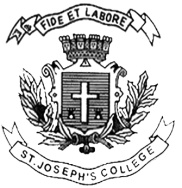 ST. JOSEPH’S COLLEGE (AUTONOMOUS), BANGALORE-27BVOC FILMMAKING AND ANIMATION – V SEMESTEREND SEMESTER EXAMINATION: OCTOBER 2021(Examination conducted in March 2022)VOF 5119, VOA 5119 - Media Law and EthicsTime- 2 hrs 30 minutes 					Max Marks-70This paper has ONE page and THREE sections					PART AAnswer any SEVEN of the following. Word limit 250 for each answer 		7x5=35RightsFundamental rightsAdult FranchiseDirective Principles of the StateFundamental dutiesPreambleIPC Section 124APress as a Fourth EstatePlagiarismWhat is law?SeditionPART BAnswer any TWO of the following in 250-300 words each 			10x2=20State and explain the Code of conduct by the Press Council of India (revised in 2005)What is the purpose of the Prasar Bharathi Act 1990?Explain the importance and relevance of the Contempt of Courts Act 1971PART CAnswer any one in 400-450 words 						1x15=15What are the objectives of Broadcasting Services Regulation Bill, 2006?What are cyber-crimes? Explain the salient features of the Information Technology Act 2000What is defamation? Distinguish between libel and slander with the help of a case study for each.-----------------------------------------